DEMİRKAPI ORTAOKULU MÜDÜRLÜĞÜ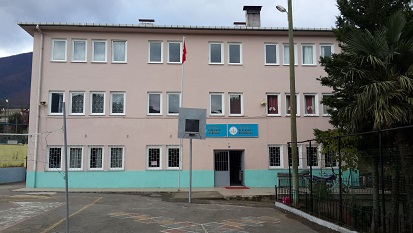 2015-2019 STRATEJİK PLANITRABZON 2015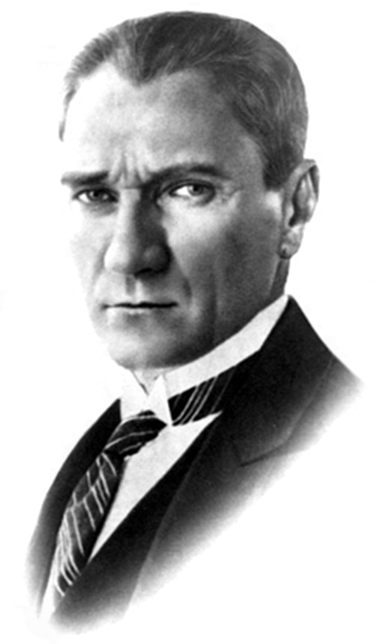 “Çalışmak demek, boşuna yorulmak, terlemek değildir. Zamanın gereklerine göre bilim, teknik ve her türlü uygar buluşlardan azami derecede istifade etmek zorunludur.”Mustafa Kemal ATATÜRK  SUNUŞÇağdaş ülkelerin ulaşmış olduğu teknolojik, sosyal ve kültürel seviyeye ülkemizi ulaştırmak ve bu düzeyi geçebilmek ancak insanımızın eğitim düzeyini artırmakla mümkün olacaktır. İnsanlarımızın eğitim düzeylerinin artırılması aşamasında eğitim kurumlarının sorumluluklarının birinci sırada olduğu ise aşikârdır.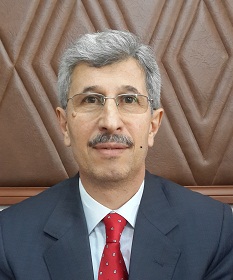 Bu sorumluluklarımızın yerine getirilebilmesi için belli bir hedefi olan ve bu hedefe ulaşmak için yapması gerekenleri sıralayan, kendini ve bulunduğu çevreyi tanıyan eğitim kurumlarına ihtiyaç duyulmaktadır. Stratejik planların önemi burada ortaya çıkmakta ve istenilen hedefe ulaşmamızda bizlere yardımcı olmaktadır.Stratejik planın uygulanabilmesi için kurum çalışanlarının ve diğer paydaşların belirlenen hedeflere inanmasının ve katılımlarının etkin bir şekilde sağlanmasının önemi göz önünde bulundurularak planın hazırlanması aşamasında katılımcı tabanın geniş tutulmasına dikkat edilmiştir. Ayrıca stratejik planların uygulanabilmesi için öncelikle bu planların uygulanacağı kurumların ayakta kalmasının sağlanması noktasında çalışmalara ihtiyaç vardır. Önceliğimiz okulumuzu ayakta tutacak çalışmalar yapmak olarak belirlenmiştir.Belirlenen hedefler doğrultusunda 2015-2019 yıllarına ait stratejik planımız hazırlanmıştır.Okulumuza ait bu planın hazırlanmasında katkısı olan başta stratejik planlama ekibi olmak üzere öğretmenlerimize ve tüm paydaşlarımıza teşekkür ediyor ve çalışmalarında başarılar diliyorum.                                                                                            Ömer SİVRİKAYA                                                                                         Okul MüdürüGİRİŞStratejik planların belirlenen hedeflere ulaşmadaki önemi her alanda kendini kanıtlamıştır. Ülkelerin gelişmişlik düzeylerinin en önemli unsuru olan eğitim düzeyi yüksek insanlar yetiştirmede de stratejik planlar önemli bir rol üstlenmektedir.İnsanların eğitimlerinin kurumsal olarak en önemli yerleri olan okullarımızın da belirlenen hedeflere ulaşmada uygulanabilir stratejik planlara ihtiyaçlar vardır. Stratejik planlar dosyalarda kaldığı müddetçe hiçbir anlam ifade etmemesinin yanında hazırlanması sırasında harcanılan emekte boşa gitmiş olacaktır. Bu nedenle stratejik planların uygulanabilir ve katılım düzeyi yüksek olarak ortaya konulması gerekmektedir.Stratejik planlama ekibi olarak yaptığımız bu çalışmayla okulumuzu öncelikli olarak ayakta tutmayı ve öğrencilerimizi en iyi şekilde bir üst öğrenime hazırlamayı hedef olarak belirledik. Bu hedefler doğrultusunda okulumuz idaresi, öğretmenlerimiz ve diğer paydaşlarımızla özverili çalışmalar yapacağımıza inanıyoruz. 2015-2019 yıllarını kapsayan stratejik planımızın okulumuz ve öğrencilerimize hayırlı olması dileğiyle planını hazırlanmasında bizlere destek olan tüm paydaşlarımıza teşekkür ediyoruz.   Stratejik Planlama EkibiTABLOLAR DİZİNİKISALTMALARI.BÖLÜMSTRATEJİK PLAN HAZIRLIK SÜRECİA. Demirkapı Ortaokulu Müdürlüğü 2015-2019 Stratejik Planlama Süreci:Okulumuz öğretmen ve idarecilerinin yanı sıra okulumuza destek verebilecek diğer paydaşların katılımıyla hazırlanan bu stratejik plan çalışmaları ‘ Kamu idareleri için stratejik planlama kılavuzu’ ve Trabzon İl Milli Eğitim Müdürlüğü Stratejik planı örnek alınarak hazırlanmıştır.Öncelikle stratejik planlama üst kurulu oluşturulmuş daha sonra gerekli çalışmaları yapabilmek için stratejik planlamam ekibi meydana getirilmiştir.Stratejilerin belirlenmesi aşamasında okulumuz idareci ve öğretmenlerinin yanı sıra okul aile birliği başkan ve üyelerinin de görüşlerine başvurulmuştur.Stratejik Plan Hazırlama Programı Trabzon İl Milli Eğitim Müdürlüğü 2014-2015 Eğitim-Öğretim Yılı İş Takvimi’ne uygun olarak tamamlanmıştır.Tablo 1: Stratejik Plan Okul Üst KuruluTablo 2: Okul Stratejik Planlama EkibiTablo 3:Demirkapı Ortaokulu 2015-2019 Stratejik Planlama Çalışma BasamaklarıII. BÖLÜMDURUM ANALİZİOkulumuzda vizyon ve misyonumuz çerçevesinde belirlenen amaç ve hedeflere ulaşabilmek için; sahip olduğumuz kaynaklar, güçlü ve zayıf taraflarımız ile fırsat ve tehditlerimizi kapsayan mevcut durum analizi yapılmıştır.TARİHİ GELİŞİMDemirkapı İlköğretim Okulu ; bina bulunmadığı için kurum müdürü ve öğretmeni merhum “Kaymakam” lakaplı Mehmet MOLLAMEHMETOĞLU’nun    evinde 1960-1961 döneminde eğitim-öğretime başladı.    Mehmet MOLLAMEHMETOĞLU, asker dönüşü köye gelerek okul açılmasına yönelik çalışmalara başladı. Böylece okulun açılış oluru 30.12.1960 tarihinde resmen alındı. Okula ait resmi bir bina olmadığı için Mehmet MOLLAMEHMETOĞLU, öğrencilerine kendi evinde eğitim vermeye başladı. Öğrenci sayısı artınca köy camisine ait mektep okul binası olarak kullanılmaya başlandı. O dönemde öğrenciler daha çok çevre köylerdeki okullara devam ediyorlardı. Doğanköy’e giden öğrenciler olduğu gibi Akpınar’a giden öğrencilerde vardı.            Okulumuzun resmi binası 1961-1962 eğitim-öğretim yılına yetiştirilmiştir. Okulumuzda, ortaokul olarak bilinen ikinci kademe,1985-1986 eğitim-öğretim döneminde açılmıştır. Ayrı binada eğitime başlayan orta kısım,1992-1993 eğitim-öğretim yılında sekiz yıllık ilköğretim okuluna dönüşene kadar eski Kuran kursu binasında eğitim-öğretimi sürdürmüştür.
               Okulumuz 1989-1990 eğitim-öğretim döneminde en fazla mevcuda ulaşmıştır.203 öğrencisi olduğu bu dönemde 36 mezun vermiştir.2013 yılında 4+4+4 eğitim sistemine geçilmesi ile birlikte okulumuz ilk ve ortaokul olmak üzere iki kuruma ayrılmıştır.

               2015-2016 eğitim öğretim yılı itibari ile okulumuzda bir müdür, bir müdür yardımcısı, 10 öğretmen ve bir kadrolu hizmetli görev yapmaktadır. YASAL YÜKÜMLÜLÜKLER VE MEVZUAT ANALİZİTablo 4:Yasal Yükümlülükler ve Mevzuat Analizi TablosuMEVZUAT ANALİZİA. Yönetim Hizmetleri Kanun, tüzük, yönetmelik, yönerge, genelge, plân, program ve amirlerle kendilerine verilen görevleri yapmak, bulunduğu görev alanındaki millî eğitim hizmetlerini incelemek, okulumuz öğrenci ve personelinin ihtiyaçlarını tespit ederek zamanında sağlanıp sağlanmadığını takip etmek ve gerekli tedbirleri almak.Görev alanındaki hizmetlerin daha iyi yürütülmesi ve geliştirilmesini sağlamak, gerektiğinde ilgili makamlara teklifte bulunmak, istenen bilgilerin ilgili makamlara zamanında ulaştırılmasını sağlamak, okulumuz bünyesindeki gerekli iş bölümünün yapılmasını, yazışma ve işlemlerin hızlı, düzgün ve doğru bir şekilde yürütülmesini, gerekli kayıt, defter ve dosyaların düzenli tutulmasını sağlamak, Okul/Kurum ve Bakanlıkça açılan sınavların düzgün ve güven içerisinde geçmesini sağlamak. B. Personel Hizmetleri Okulumuzda görevli personel için personel dosyaları ve formlarını tutmak, bu konuda Bakanlık ile koordinasyonu sağlamak.Mevcut öğretmen sayılarını ve gelecek öğretim yılının öğretmen ve diğer personel ihtiyacını ilgili makamlara bildirmek, öğretmen ve diğer personelin terfi, izin, adaylık, emeklilik gibi özlük haklarına ilişkin işlemlerden yetkisi dâhilinde olanların sonuçlandırılmasını sağlamak, atama ve nakil işlerini yürüterek yetkili makamlara sunmak, konuyla ilgili olarak  üst makamlarla koordinasyonu sağlamak.“Sicil Amirleri Yönetmeliği" gereğince; görevli personelin sicil işlemlerini zamanında yürütmek ve gerektiğinde yetkisi dâhilinde bulunan cezaları vermek.Okulumuzdaki  personelden görevlerinde üstün başarıları tespit edilenlerin taltif edilmelerini sağlamak veya ilgili makamlara teklifte bulunmak, görev alanındaki personelin iş verimini artırmak, moral gücünü yükseltmek için; kendilerini rahat hissedebilecekleri ortamları oluşturmak.C. Eğitim-Öğretim Hizmetleri Kanun, tüzük, yönetmelik, yönerge, program, genelge ve emirlerle tespit edilen eğitim amaçlarının okulumuzda  gerçekleştirilmesini sağlayarak eğitim faaliyetlerinin Atatürk ilke ve inkılâpları doğrultusunda yürütülmesini takip etmek, okulumuzda öğrencilerin her türlü bölücü, yıkıcı ve zararlı etkilerden korunmasını sağlayıcı tedbirler almak, öğrencilerin bilgi seviyesini yükseltmek ve verimi artırmak için gerekli tedbirleri almak, Türk dili, Türk tarihi, Türk kültürü ve güzel sanatlar alanındaki çalışmalar ile yakından ilgilenerek, çalışmaların faydalı bir şekilde yürütülmesini sağlamak.Okulumuzdaki öğrencilerin problemlerini incelemek ve yaygın görülen problemler hakkında yönetici, öğretmen, veli ve öğrencileri aydınlatmak, öğrencileri ve gençleri kumar, içki, sigara, uyuşturucu maddeler ve yasaklanmış yayınlardan korumak için gerekli tedbirleri almak ve dikkate değer görülen durumları ilgili makamlara bildirmek, öğrenci disiplin durumunu takip etmek, disiplinsizliği önleyici tedbirler almak, öğrenci üst disiplin kurulu hizmetlerini yürütmek.Gençlere ve sporcu öğrencilere gerekli sağlık hizmetlerinin götürülmesini koordine etmek, öğrencilerin, serbest zamanlarını sosyal, kültürel, sportif, izcilik, halk oyunları ve benzeri amatör faaliyet alanlarında değerlendirmelerine yönelik çalışma ve hizmetleri yürütmek, danışma ve benzeri kurulların mevzuata uygun olarak çalışmasını sağlamak.Okulumuzda eğitim programlarının uygulanması sırasında görülen aksaklıklarım tespit etmek, düzeltilmesi için ilgili makamlara rapor sunmak,  öğretmenlere değerlendirmeleri bakımından karşılaştırma yapma imkânını sağlamak amacıyla karşılaştırmalı sınavlar yaptırmak ve öğretim metotlarının uygulanmasında birlik ve beraberliği sağlayarak geliştirmek, sonuçları hakkında ilgili yerlere bilgi vermek.
Görev alanıyla ilgili konularda yurt içi ve yurt dışında yapılacak her türlü faaliyetlere katılacak öğretmen ve öğrencilerin görev ve izin işlerini yürütmek, yurt dışında öğrenim yaparken, yurda dönen orta dereceli okul öğrencilerinin denklik işlemlerini mevzuata göre yürütülmesini sağlamak.Millî ve mahallî bayram programlarının yapılması uygulanması ve sonuçlarının değerlendirilmesine ilişkin işlerle ilgili verilen görevleri yapmak.Okulumuzda  rehberlik servislerinin kurulmasını, bunların personel, araç, gereç ve benzeri bakımından geliştirilmesini ve bu hizmetlerin mevzuata göre yürütülmesini sağlamak, özel eğitime muhtaç çocukların eğitimi ile ilgili tedbirleri almak, Rehberlik ve Araştırma Merkezlerinin görevlerini yürütmelerinde okulumuz birimleri arasında iş birliği ve koordinasyonu sağlamak, özel eğitim okul ve kurumlarının çalışmalarını izlemek. D. Bütçe-Yatırım Hizmetleri Genel ve özel idare bütçelerinden, okulumuza ayrılan ödeneklerin mevzuata uygun olarak dağıtım ve sarf işlemlerini yaptırmak ve denetlemek, okul aile birliğinden gelecek bütçe tekliflerini incelemek, değerlendirmek ve gerekli ödeneğin sağlanması için ilgili makamlara teklifte bulunmak, görev alanındaki yatırımlarla ilgili taslak programları usulüne uygun olarak hazırlamak ve zamanında ilgili makamlara iletmek.Personelin özlük haklarına ilişkin tahakkuk ve mutemetlik işlerini yürütmek, diğer her türlü parasal işler, öğrencilerin burs ve benzeri işleri ve ayniyat talimatnamesi gereği olan işleri takip etmek.Millî Eğitim hizmetlerine ayrılan ödenekleri ve harcamalarını ayrı ayrı olarak fasıl ve maddeler üzerinden ödenek defterine kayıt ettirmek, programa alınan yatırımların zamanında ihale edilmesi ve bitirilmesi için gereken işleri yürütmek.E- Araştırma-Plânlama-İstatistik Hizmetleri Her türlü istatistikî bilginin toplanmasını, değerlendirilmesini sağlamak ve bunlarla ilgili formları hazırlamak ve geliştirmek, öğrenci ve öğretmenlerin okulumuzda dengeli bir şekilde dağılımını sağlamak, muhtemel öğrenci artışı ve ilgisini tespit etmek, bu tespitlere göre sınıf oluşumu ve dağılımını plânlamak.Okulumuz personelini belli bir plân içinde denetlemek, eksiklik ve aksaklıkları gidermek için gerekli tedbirleri almak, gerektiğinde öğretmen ve diğer personelle ilgili inceleme, soruşturma yapmak, öğretmen ve diğer personelin hizmet içi eğitimi için gerekli programların duyurusunu veya uygulanmasını sağlamak.İlköğretim müfettişlerinin çalışmalarını yönetmeliğe uygun yürütmek, İlçe Millî Eğitim Disiplin Kurulu’na ilişkin işleri yapmak, sonuçlarını değerlendirmek ve ilgili yerlere bildirmek. Görev alanındaki okul ve kurumlar için sivil savunma ile ilgili plân ve programları düzenlemek, gerekli tespitler yapmak ve tedbirleri almak, Sivil Savunma Teşkilâtı ile koordinasyon sağlamak ve hizmetin aksamadan yürütülmesini temin etmek. C. FAALİYET ALANLARI ve SUNULAN HİZMETLERTablo 5:Demirkapı İlkokulu-Ortaokulu Faaliyet Alanları ve Sunulan HizmetlerD. PAYDAŞ ANALİZİDemirkapı Ortaokulu stratejik planlama ekibi olarak planımızın hazırlanması aşamasında katılımcı tabanımızı geniş tutmaya özen gösterdik. Bu nedenle planımıza katkı sağlayabilecek iç ve dış tüm kişi ve kurumlarla işbirliği yapma yoluna gidilmiştir.Tüm paydaşlarımızın görüş ve beklentileri alınarak katılımlarının üst seviyede tutulmasına çalışılmıştır.   Paydaş görüş ve beklentileri (GZFT) Analizi Formu, Çalışan Memnuniyeti Anketi, Öğrenci Memnuniyeti Anketi, Veli Anketi Formu kullanılmaktadır. Aynı zamanda öğretmenler kurulu toplantıları, Zümre toplantıları gibi toplantılarla görüş ve beklentiler tutanakla tespit edilmekte Okulumuz bünyesinde değerlendirilmektedir.İç paydaşlar olarak idarecilerimiz, öğretmen, öğrenci ve diğer personelimiz dış paydaş olarak ise İlçe Milli Eğitim Müdürlüğü, diğer okullar, muhtarlığımız ve velilerimizin katılımları sağlanmaya çalışılmıştır.1. Paydaşların TespitiPaydaş analizinin ilk aşamasında Demirkapı ortaokulunun paydaşlarının kimler olduğunun tespit edilebilmesi için;          ‘Belirlenen hedeflere ulaşmada kimlerden ve hangi kurumlardan yararlanılabilir?          ‘Kurumumuzun sunduğu hizmetlerden yararlananlar kimlerdir?’          ‘Kurumumuzun faaliyet ve hizmetlerinden etkilenenler ile faaliyet ve hizmetlerini etkileyenler kimlerdir?’ Sorularına cevap aranmıştır. Sorulara verilen cevaplar neticesinde tüm paydaşlarımız tespit edilmiştir.Bu paydaşlar hedeflere etki oranlarına göre önceliklendirilmiştir.2. Paydaşların Önceliklendirilmesi: Paydaşların önceliklendirilmesinde,  paydaşın kurumun faaliyetlerini etkileme gücü ile kurumun hedeflerine ulaşmada ki etkisi göz önünde bulundurulmuştur. Bu çalışmada paydaş önceliklendirme matrisinden yararlanılmıştır.3. Paydaşların Değerlendirilmesi: Stratejik Planlama Ekibi tarafından; paydaşın, kurumumuzun hangi hedefi ile ilişkili olduğu, kurumumuz ile paydaşların birbiri için taşıdıkları önem ve etkileme gücünü gösteren bir Etki/Önem matrisi ile Ürün/Hizmet matrisi hazırlanmasına karar verilmiştir. Matrisler sayesinde önem sıralaması tespit edilecektir. Paydaşların kurumumuz açısından etkisi ve önemine göre takip edilecek politikalar “İzle”, “Bilgilendir”, “İşbirliği yap” ve “Birlikte çalış” olarak belirlenmiştir.4. Paydaş Görüş ve Önerilerinin Alınması ve Değerlendirilmesi: Stratejik Planlama Ekibimiz, paydaşlarımızın görüş ve önerilerini karşılıklı görüşerek ve çeşitli anketler uygulamak suretiyle alınması yöntemini belirlemiştir. Bu çalışmaların belirli zaman aralıklarıyla yapılmasına karar verilmiştir.Tablo 6: Demirkapı Ortaokulu Paydaş Görüşü Alma	Demirkapı Ortaokulu müdürlüğünün çalışmalarına ilişkin anket kurum çalışanları ve öğrencilerimizden toplam 44 kişiye uygulanmış ve sonuçları okul duyuru panomuzdan ilan edilmiştir. Yine kurumumuzdan beklentilere ilişkin anket yapılmış. Ankete 48 kişi katılmış ve sonuçlar duyuru panomuzdan ilan edilmiştir.1-Zaman: Anketin hazırlanması, uygulanması ve değerlendirilmesi toplamda 4 haftalık bir süreyi gerektirmiştir.2-Maliyet: Paydaş anketlerinin hazırlanıp, çoğaltılması çok fazla bir maliyet gerektirmemiştir.3-Geçerlilik ve Güvenirlik: Yapılan anketlerin paydaşlarımızın görüşlerini belirtmesi için gerekli şartlar hazırlanmıştır.E.KURUM İÇİ VE DIŞI ANALİZA. Kurum İçi AnalizŞekil 1: Demirkapı Ortaokulu teşkilat şemasıDemirkapı Ortaokulu Müdürlüğü İnsan KaynaklarıDemirkapı Ortaokulu müdürlüğü 2 idareci 10 öğretmen ve 1 hizmetli çalışanı ile eğitim öğretim hizmetlerini yürütmektedir.Tablo 7: Demirkapı Ortaokulu Müdürlüğü İnsan Kaynakları DağılımıTablo 8: Personelin Öğrenim Durumlarına Göre Dağılımı	Tablo 9:  Görev Yapan Personelin Yaş DağılımıTeknolojik KaynaklarOkulumuz mevcut teknolojik imkanları en iyi ve verimli şekilde kullanmaktadır. Okuluz bilgisayar laboratuvarında internet bağlantısı olan15 adet bilgisayar bulunmaktadır.  Öğrencilerimiz gerek bilgi iletişim derslerinde gerek ihtiyaç duyduklarında öğretmen gözetiminde bilgisayarlardan yararlanmaktadırlar. Öğretmenlerimizde kendi branşlarında ihtiyaç duyduklarında bilgisayar laboratuvarını kullanmaktadır. Okulumuzda mevcut bulunan 2 adet fotokopi makinesi idari işlerin yanı sıra öğretmen ve öğrencilerimize hizmet vermektedir.Okulumuzda mevcut bulunan 2 adet projeksiyondan biri bilgisayar laboratuvarımızda diğeri ise fen laboratuvarında öğrencilerimizin hizmetinde kullanılmaktadır.Okulumuz internet sitesi aktif olarak hizmet vermektedir. Okulumuz ile ilgili duyurular, yapılan etkinlikler ve çalışmalar sitemizde yayınlanmaktadır.İlçe milli eğitim müdürlüğümüz ile acil yazışmalarımızda resmi mailimiz kullanılmaktadır.Mali Kaynaklar	Okulumuz ihtiyaçları ilçe milli eğitim müdürlüğümüz, okul aile birliğimiz, muhtarlığımız ve zaman zaman yapılan kermeslerimizden sağlanan katkılarla karşılanmaktadır.Tablo 10 : Okulun Son Üç Yıllık Mali Durum TablosuKurum Dışı Analiz   Çevre analizinde; okulumuzu etkileyebilecek dışsal değişimler ve eğilimler değerlendirilmiştir. PEST Analizi faktörlerin incelenerek önemli ve hemen harekete geçilmesi gerekenleri tespit etmek ve bu faktörlerin, olumlu veya olumsuz kimleri etkilediğini ortaya çıkarmak için yapılan analizdir.Teknolojinin çok hızlı gelişimi ülkemizin gelişimini de etkilemektedir. Bu gelişime öğrencilerimizi hazır hale getirebilmek için eğitim kurumlarımızın da kendilerini yenileme ve geliştirmeye ihtiyaçları vardır.Okulumuzun bulunmuş olduğu alanın merkeze uzak olmasının olumlu ve olumsuz etkileri değerlendirilip olumsuzlukların etkilerini en aza indirebilmek için gerekli tedbirleri almalıyız.Okulumuzun bulunduğu mahalledeki ailelerin ekonomik ve sosyal durumları okumuşluk düzeyleri ve okumaya bakışları öğrencilerimizin başarısında önemli etkenler olarak görülmektedir.Üst Politika BelgeleriStratejik plan çalışmaları kapsamında taranmış olan politika belgeleri aşağıda verilmiştir.Trabzon İl Milli Eğitim Müdürlüğü 2010-2014 Stratejik PlanıTrabzon İl Milli Eğitim Müdürlüğü 2015-2019 Stratejik PlanıAkçaabat İlçe Milli Eğitim Müdürlüğü 2010-2014 Stratejik PlanıAkçaabat İlçe Milli Eğitim Müdürlüğü 2015-2019 Stratejik Planı Demirkapı Ortaokulu 2010-2014 Stratejik PlanıMilli Eğitim Bakanlığı 2015-2019 Stratejik Planı yazılmalıdır.DEMİRKAPI ORTAOKULU 2015-2019 STRATEJİK PLANI PEST ANALİZİ              POLİTİK EĞİLİMLER            1. Türk kamu yönetiminde; toplumun taleplerine karşı duyarlı, katılımcılığa önem veren, hedef ve önceliklerini netleştirmiş, hesap veren, şeffaf ve etkin bir kamu yapılanması benimsenerek, 5018 sayılı yasayla Kamu Mali Yönetimi ve Kontrol Kanunu’nun hayata geçirilmiş olması. ,2. 10.Kalkınma Planı’nda “Nitelikli İnsan, Güçlü Toplum” başlığı altında insan için ve insanla beraber kalkınma yaklaşımının hayata geçirilmesi ve gelişmişliğin toplumun farklı kesimlerine yaygınlaştırılması amacıyla uygulanacak politikalara yer verilmesi. 3. Sağlıksız beslenme, hareketsiz yaşam, tütün kullanımı, alkol ve madde bağımlılığıyla mücadele ile gıda güvenilirliğinin, koruyucu sağlık hizmetlerinin ve ruh sağlığının geliştirilmesi amacıyla yapılan çalışmaların amacına ulaşmaması. 4. Toplumsal bütünleşme ve dayanışmanın artırılması amacıyla hoşgörü ortamını, toplumsal diyaloğu ve ortak kültürümüzü güçlendirici politika ve uygulamalara ihtiyaç duyulması. 5. TEOG sınav uygulamasının okul veli işbirliğini, öğretmenler arası rekabeti, ölçme değerlendirmedeki objektiflik düzeyini artırarak çocuklar ve aileler üzerindeki olumlu etkileri.6. İlk ve ortaöğrenime katılım oranlarının arttırılması, ailelerin eğitim bilincinin yükseltilmesi amacıyla; MEB’in, dezavantajlı ve özel ihtiyaç sahibi öğrencilerle ilgili ‘Kız Çocuklarının Okullaşma Oranının Artırılması Projesi’nin varlığı.EKONOMİK EĞİLİMLEREkonomik problemler ve kültürel eksiklikler sebebiyle çevredeki okullara yeterince önem verilmemesi,GSMH’dan eğitime ayrılan bütçenin yetersiz olması.Okulun bulunduğu çevrenin genel gelir durumu,İlçe milli eğitim müdürlüğünden yapılan yardımlar,5. İŞ-KUR’ un okulların yardımcı personel ihtiyacına yönelik çalışmaları,6. Velilerin işsizlik durumu,7. Bakanlığın, temel eğitimde okul aile birliklerine dönük bütçe desteği sunmaması.SOSYAL EĞİLİMLER1. Asıl amacı toplumu aydınlatmak olan kitle iletişim araçlarının yanlış kullanımı ve denetlenmemesi sonucu, çocuklarda şiddet içerikli davranış ve tutumların ve madde bağımlılığı gibi istenmeyen durumların yaygınlaşması2. Değişen sosyal yapı ile birlikte toplumdaki güven duygusunun önemli oranda azalması nedeniyle öğrenci davranışlarında olumsuz tutumlar gözlenmesi 3. İnsanların hayattan beklentilerinde meydana gelen değişiklikler. 4. Toplumdaki değer yargılarında meydana gelen değişiklikler.5. Ailelerin öğrencilerden beklentileri TEKNOLOJİK EĞİLİMLER1. Bilginin öneminin ve değerinin giderek artması, yenilik ve farklılık yaratmanın, en önemli rekabet unsurlarından biri haline gelmesiyle birlikte, bilim ve teknoloji alanındaki gelişmeler ile bilgiye dayalı üretimin, büyümenin temel belirleyici gücü olması.2. Bilgi ve iletişim teknolojilerinin ve yoğunlaşan kültürler arası etkileşimin, önümüzdeki dönemde eğitim faaliyetlerindeki çok boyutlu zenginleşmeyi artırması; bireylerin etkileşim ve değişime uyum sağlaması, yeni bilgi ve teknolojilerin, araştırıcısı ve üreticisi olması.3. Okulun sahip olduğu teknolojik alt yapının yetersiz olması.4. Okulun yeni teknolojik imkânları elde edebilme imkânı,5. Teknoloji alanındaki gelişmeler.GZFT (Güçlü Yönler, Zayıf Yönler, Fırsatlar, Tehditler) Analizi   Okulumuzun performansını etkileyecek iç ve dış stratejik konuları belirlemek ve bunları yönetebilmek amacıyla gerçekleştirilen durum analizi çalışması kapsamında Stratejik Planlama Ekibi tarafından GZFT Analizi yapılmıştır. İç paydaşlarla çalıştay tekniği ile iki aşamada gerçekleştirilen çalışmalar, dış paydaş mülakatları kapsamında elde edilen görüş ve öneriler ve Stratejik Planlama Ekibi tarafından GZFT Analizine temel girdiyi sağlamıştır. Paydaşlarla yapılan çalışmalar ile Stratejik Planlama Ekibi tarafından gerçekleştirilen diğer analizlerin birleştirilmesi neticesinde okulumuzun güçlü ve zayıf yanları, fırsat ve tehditlerini içeren uzun bir liste oluşturulmuştur. Analiz çerçevesinde ortaya konacak stratejik konuların daha gerçekçi ve ulaşılabilir bir çerçevede ele alınması amacıyla GZFT analizinde bir önceliklendirme yapılması kararlaştırılmıştır. Önceliklendirmede; bir yandan analizde yer alan hususların ağırlıklandırılması, diğer yandan Stratejik Planlama Ekibinin bilgi birikimi ve tecrübesi ışığında konuların önem derecesine göre sıralanması yöntemleri uygulanmıştır.    Fırsatlar, okulumuzun kontrolü dışında gerçekleşen ve okulumuza avantaj sağlaması muhtemel olan etkenler ya da durumlardır. Tehditler ise, okulumuzun kontrolü dışında gerçekleşen, olumsuz etkilerinin engellenmesi veya sınırlandırılması gereken unsurlardır.    Çevre analizinde; okulumuzu etkileyebilecek dışsal değişimler ve eğilimler değerlendirilmiştirGZFT ANALİZİTablo 11: GZFT TablosuDemirkapı Ortaokulu Müdürlüğü Gelişim ve Sorun AlanlarıPaydaş analizi, kurum içi ve dışı analiz sonucunda okulumuzun faaliyetlerine ilişkin gelişim ve sorun alanları tespit edilmiştir. Belirlenen gelişim ve sorun alanları üç tema altında gruplandırılarak stratejik plan mimarisinin oluşturulmasında temel alınmıştır.Tablo 12: Gelişim ve Sorun AlanlarıIII. BÖLÜMGELECEĞE YÖNELİMA. MİSYON, VİZYON, TEMEL DEĞERLER ve İLKELERİMİZMİSYONÖğrencilerimizin çevreye ve insanlara karşı duyarlı, akademik, sosyal ve kültürel yönden ulusal normlara sahip bireler olmasını sağlamak ve eğitimdeki gelişmeleri takip ederek sürekli yenilenen ve gelişen bir kurum olmak.VİZYONKendini tanıyan ve ifade edebilen, sorun çözme becerisine sahip, girişimci ve toplumsal değerleri özümsemiş bireyler yetiştirmek..TEMEL DEĞERLERYenilikçilikİhtiyaç OdaklılıkTarafsızlık, Güvenilirlik, AdaletAçık ve Dürüst İletişimÇevreye ve Bütün Canlıların Yaşam Haklarına DuyarlılıkGirişimcilik, Yaratıcılık, YenilikçilikKatılımcılıkAnalitik ve Bilimsel BakışŞeffaflık ve Hesap Verebilirlikİnsan Hakları ve Evrensel Değerlere BağlılıkB. STRATEJİK PLAN GENEL TABLOSUSTRATEJİK AMAÇ VE HEDEFLERTEMA 1- EĞİTİM VE ÖĞRETİME ERİŞİMİN ARTTIRILMASIEğitime ve Öğretime Erişim: Her bireyin hakkı olan eğitime ekonomik, sosyal, kültürel ve demografik farklılık ve dezavantajlarından etkilenmeksizin eşit ve adil şartlar altında ulaşabilmesi ve bu eğitimi tamamlayabilmesidir.STRATEJİK AMAÇ-1: Demografik, sosyal, kültürel ve ekonomik farklılıkların ortaya çıkardığı dezavantajlardan etkilenmeksizin, okulumuzdaki tüm öğrencilerin okulumuzun sunduğu akademik, sosyal, kültürel faaliyetlere katılımını sağlamak, eğitimini tamamlamasını sağlamak. Stratejik Hedef 1.1: Tüm öğrencilerimizin okulumuzun sunduğu akademik, sosyal, kültürel, sportif faaliyetlerden tam olarak yararlanması amacıyla okul devamsızlık oranlarını azaltmak. TEMA 2- EĞİTİM-ÖĞRETİMDE KALİTEKaliteli Eğitim ve Öğretim: Eğitim ve öğretim kurumlarının mevcut imkânlarının en iyi şekilde kullanılarak her kademedeki bireye ulusal ve uluslararası ölçütlerde bilgi, beceri, tutum ve davranışın kazandırılmasıdır.STRATEJİK AMAÇ-2: Okulumuzda tüm öğrencilerimizin; ruhsal ve fiziksel süreçleri dikkate alınarak, ulusal ve uluslararası ölçütlerde düzenlenen sportif, sanatsal ve kültürel aktiviteler eşliğinde; akademik bilgi ve iletişim teknolojileri alanında ilgi ve yeteneğine göre beceri, tutum ve davranış geliştirebilen, dil becerileri yüksek, iletişime ve öğrenmeye açık, özgüven sahibi, girişimci, yenilikçi ve yaratıcı bireylerin yetişmesini sağlamak.Stratejik Hedef 2.1: Öğrencilerin akademik başarıları, öğrenme kazanımları, ilgi, istidat ve yetenekleri dikkate alınarak bir üst öğrenim kurumuna yerleşmelerini sağlamak.Stratejik Hedef 2.2: Öğrencilerimizin yeteneklerinin keşfi, geliştirilmesi, akademik yaşantılarının yanı sıra kişilik gelişimlerinin de desteklenmesi için sosyal, kültürel, sportif faaliyetlerin artırılması; ulusal  yarışmalara katılımın özendirilmesi.Stratejik Hedef 2.3: Eğitimde yenilikçi yaklaşımlar ile önceki öğrenmelerin tanınmasını sağlayarak, bireylerin yabancı dil yeterliliğini ve uluslararası alanda öğrenci ve öğretmen hareketliliğini artırmak.TEMA 3 - KURUMSAL KAPASİTENİN GELİŞTİRİLMESİKurumsal Kapasite Geliştirme:  Kurumsallaşmanın geliştirilmesi adına kurumun beşeri, fiziki ve mali altyapı süreçlerini tamamlama, yönetim ve organizasyon süreçlerini geliştirme, enformasyon teknolojilerinin kullanımını artırma süreçlerine bütünsel bir yaklaşımdır.STRATEJİK AMAÇ-3: İş analizleri, görev tanımları ve personel yeterlilikleri doğrultusunda etkin insan kaynağı planlamasının yapıldığı; bilgi ve iletişim teknolojileri desteğiyle beşeri, fiziki ve mali yapının verimli bir şekilde kullanıldığı sistemi oluşturarak kurumsal kapasiteyi geliştirmek.Stratejik Hedef 3.1: İşlevsel bir insan kaynakları planlamasında, kurumumuzda görev yapan yönetici ve her kademede görev yapan personelin iş tanımları dâhilinde mesleki yeterliliğini artırmak.Stratejik Hedef 3.2: Plan dönemi sonuna kadar kurumumuzun finansal kaynaklarının etkin dağıtımıyla tüm eğitim kurumlarının alt yapı ve donatım ihtiyacını karşılamak.Stratejik Hedef 3.3: Verilerin elektronik ortamda toplanması, analizinin yapılması,etkin bir izleme ve değerlendirme sistemiyle desteklenen, bürokrasinin azaltıldığı, çoğulcu, katılımcı, şeffaf ve hesap verebilir bir yönetim ve organizasyon yapısını plan dönemi sonuna kadar oluşturmak.C. TEMA, AMAÇ, HEDEF VE TEDBİRLERTEMA 1- EĞİTİM VE ÖĞRETİME ERİŞİMİN ARTTIRILMASIEğitime ve Öğretime Erişim: Her bireyin hakkı olan eğitime ekonomik, sosyal, kültürel ve demografik farklılık ve dezavantajlarından etkilenmeksizin eşit ve adil şartlar altında ulaşabilmesi ve bu eğitimi tamamlayabilmesidir.STRATEJİK AMAÇ-1: Demografik, sosyal, kültürel ve ekonomik farklılıkların ortaya çıkardığı dezavantajlardan etkilenmeksizin, okulumuzdaki tüm öğrencilerin okulumuzun sunduğu akademik, sosyal, kültürel faaliyetlere katılımını sağlamak, eğitimini tamamlamasını sağlamak. Stratejik Hedef 1.1: Tüm öğrencilerimizin okulumuzun sunduğu akademik, sosyal, kültürel, sportif faaliyetlerden tam olarak yararlanması amacıyla okul devamsızlık oranlarını azaltmak. Hedefin Mevcut DurumuOkulumuzda genel olarak devamsızlık sorunu yaşanmamakla beraber yıl içerisinde bazı öğrencilerde azda olsa devamsızlık görülmektedir. Ortaokul öğrencilerimizden 5 ile 10 gün arasında özürsüz devamsızlık yapanların sayısı 5’ dir. 10 gün üzerinde devamsızlık yapan öğrenci sayısı ise 1’ dir. Özürlü olarak 10 gün üzeri devamsızlık yapan öğrenci sayımız ise 2’dirTablo 13 : Performans GöstergeleriTablo 14: TedbirlerTEMA 2- EĞİTİM-ÖĞRETİMDE KALİTEKaliteli Eğitim ve Öğretim: Eğitim ve öğretim kurumlarının mevcut imkânlarının en iyi şekilde kullanılarak her kademedeki bireye ulusal ve uluslararası ölçütlerde bilgi, beceri, tutum ve davranışın kazandırılmasıdır.STRATEJİK AMAÇ-2: Okulumuzda tüm öğrencilerimizin; ruhsal ve fiziksel  süreçleri dikkate alınarak, ulusal ve uluslararası ölçütlerde düzenlenen sportif, sanatsal ve kültürel aktiviteler eşliğinde; akademik bilgi ve iletişim teknolojileri alanında ilgi ve yeteneğine göre beceri, tutum ve davranış geliştirebilen, dil becerileri yüksek, iletişime ve öğrenmeye açık, özgüven sahibi, girişimci, yenilikçi ve yaratıcı bireylerin yetişmesini sağlamak.Stratejik Hedef 2.1: Öğrencilerin akademik başarıları, öğrenme  kazanımları, ilgi, istidat ve yetenekleri dikkate alınarak bir üst öğrenim kurumuna yerleşmelerini sağlamak.Hedefin Mevcut DurumuOkulumuz TEOG sıralamasında ilçemizde üst sıralarda yer almaktadır. 2013-2014 eğitim öğretim yılında yapılan teog sınavlarında öğrencilerimiz Türkçe’ den 13.5 net, Matematik’ den 10 net, Fen ve Teknoloji’ den12 net, tc İnkılap Tarihi ve Atatürkçülük’ den 13,5 net, Din Kültürü ve Ahlak Bilgisi’ nden 15,5 net ve İngilizce dersinden 9 net yapmıştır.2014-2015 eğitim öğretim yılında yapılan teog sınavlarında öğrencilerimiz Türkçe’ den 14.5 net, Matematik’ den 10 net, Fen ve Teknoloji’ den13 net, TC İnkılap Tarihi ve Atatürkçülük’ den 13,5 net, Din Kültürü ve Ahlak Bilgisi’ nden 16,5 net ve İngilizce dersinden 10 net yapmıştır.Grafik 1: TEOG Ders Bazında PuanlarTablo 15: Performans GöstergeleriTablo 16: TedbirlerStratejik Hedef 2.2 Öğrencilerimizin yeteneklerinin keşfi, geliştirilmesi; akademik yaşantılarının yanı sıra kişilik gelişimlerinin de desteklenmesi için sosyal, kültürel, sportif faaliyetlerin artırılması; ulusal yarışmalara katılımın özendirilmesiHedefin Mevcut DurumuOkulumuz öğrenci sayısı düşük olmasına rağmen il genelinde düzenlenen sportif müsabakalara katılım oranımız iyi durumdadır. Okulumuz 2013-2014 eğitim öğretim yılında voleybol, masa tenisi ve atletizm branşlarında yarışmalara katılmıştır. 2014-2015 eğitim öğretim yılında voleybol, masa tenisi ve Judo branşlarında yarışmalara katılmış Voleybolda il 2. liği, Judo’ da 1. lik elde etmiştir. Ayrıca Okulumuzda Halk oyunları dalında 16 öğrenci ile ders dışı egzersiz çalışması yapılmaktadır.       Tablo 17: Performans GöstergeleriTablo 18: Tedbirler Stratejik Hedef 2.3: Eğitimde yenilikçi yaklaşımlar ile önceki öğrenmelerin tanınmasını sağlayarak, bireylerin yabancı dil yeterliliğini ve uluslararası alanda öğrenci ve öğretmen hareketliliğini artırmak.Hedefin Mevcut DurumuTablo 19: Performans GöstergeleriTablo 20: TedbirlerTEMA 3 - KURUMSAL KAPASİTENİN GELİŞTİRİLMESİKurumsal Kapasite Geliştirme:  Kurumsallaşmanın geliştirilmesi adına kurumun beşeri, fiziki ve mali altyapı süreçlerini tamamlama, yönetim ve organizasyon süreçlerini geliştirme, enformasyon teknolojilerinin kullanımını artırma süreçlerine bütünsel bir yaklaşımdır.STRATEJİK AMAÇ-3: İş analizleri, görev tanımları ve personel yeterlilikleri doğrultusunda etkin insan kaynağı planlamasının yapıldığı; bilgi ve iletişim teknolojileri desteğiyle beşeri, fiziki ve mali yapının verimli bir şekilde kullanıldığı sistemi oluşturarak kurumsal kapasiteyi geliştirmek.Stratejik Hedef 3.1: İşlevsel bir insan kaynakları planlamasında, kurumumuzda görev yapan yönetici ve her kademede görev yapan personelin iş tanımları dâhilinde mesleki yeterliliğini artırmak.Hedefin Mevcut DurumuOkulumuzda 1 müdür, 1 müdür yardımcısı, 10 öğretmen, 1 yardımcı hizmetler personeli ve 3 iş-kur temizlik personeli görev yapmaktadır.Tablo 21: Performans GöstergeleriTablo 22: Tedbirler Stratejik Hedef 3.2:  Plan dönemi sonuna kadar kurumumuzun finansal kaynaklarının etkin dağıtımıyla okulumuzun alt yapı ve donatım ihtiyacını karşılamak. Hedefin Mevcut DurumuEğitim kurumları, öğrencinin gelişim dönemi, öğrenme kuramları, öğrenme kazanımları, eğitim teknolojilerindeki gelişmeler ve eğitim kurumlarının misyonları göz önünde bulundurularak adil, güvenli ve huzurlu bir eğitim ortamı haline getirilmelidir. Tablo 23: Performans GöstergeleriTablo 24: TedbirlerStratejik Hedef 3.3: Verilerin elektronik ortamda toplanması, analizinin yapılması, etkin bir izleme ve değerlendirme sistemiyle desteklenen, bürokrasinin azaltıldığı, çoğulcu, katılımcı, şeffaf ve hesap verebilir bir yönetim ve organizasyon yapısını plan dönemi sonuna kadar oluşturmak.Hedefin Mevcut DurumuOkulumuz karar alma süreçlerinde öğretmenler kurulu ve diğer kurulların yanı sıra okul öğrenci meclisi başkanının da görüşlerine önem verilmektedir. Ancak velilerimizin okula olan ilgi düzeylerinin düşüklüğü nedeniyle veli görüşleri okulumuz uygulamalarında pek yer bulamamaktadır.Tablo 25: Performans GöstergeleriTablo 26:Tedbirler            IV. BÖLÜMMALİYETLENDİRMETablo 27: 2015-2019 Dönemi Tahmini Maliyet TablosuV.  BÖLÜMİZLEME VE DEĞERLENDİRME		5018 sayılı Kamu Mali Yönetimi ve Kontrol Kanunu ile ülkemizde hayata geçirilen stratejik yönetim anlayışı kapsamında yürütülen Stratejik Planlama çalışmaları kapsamında okulumuz Stratejik Planlama Çalışmaları 2006/55 sayılı Genelge ile başlamış ve 2010-2014 Stratejik Planı ile ilk önemli adım atılmıştır.			Okulumuz 2010-2014 eğitim öğretim yıllarını kapsayan stratejik planlama incelenmiş ve hedeflere ulaşılmaya çalışılmıştır. Bu hedeflerin ve stratejik plan kapsamındaki diğer okulumuz çalışmalarının gerçekleşme durumları, hazırlanan faaliyet raporları aracılığı ile izlenmiş ve değerlendirilmiştir. 	Süreç içerisinde karşılaşılan en önemli güçlükler okulumuzdaki öğrenci sayısının giderek azalma eğiliminde olması ve yerleşim yeri olarak merkeze olan uzaklıktır.		2010-2014 Stratejik Plan döneminde önemli iyileşme sağlanan alanlara yönelik, ikinci plan dönemi için de çalışmaların devam ettirilerek sürdürülebilirliğin sağlanması hedeflenmiştir. Bu kapsamda gerekli hedef ve tedbirler belirlenerek bunların gerçekleşme durumlarını izlemek üzere göstergeler oluşturulmuştur. Bununla birlikte aşağıdaki konularda da geliştirilmesi gereken öncelikli alanlar tespit edilmiştir:Teknolojinin kullanımıDevamsızlık durumunun takibiÖğrencileri destekleyici kurslar.		Bu başlıklarda gerekli iyileşmelerin sağlanması amacıyla paydaşların görüş ve önerileri ile durum analizlerinden yola çıkılarak, TOWS matrisi yöntemiyle, stratejiler geliştirilmiştir. Demirkapı Ortaokulu Müdürlüğü 2010-2014 Stratejik Planı Gösterge Gerçekleşme Durumu		2010-2014 stratejik planı değerlendirildiğinde stratejik amaçlardan birincisi olan eğitim bölgesinin eğitim düzeyini ilerletme hedefinde başarılı olunduğu söylenebilir. Bir başka amaç olan okulun gelirlerini arttırmak hususunda da ilerleme sağlandığı ancak bu ilerlemenin okulun ihtiyaçlarını karşıla noktasında yetersiz kaldığı söylenebilir. Son stratejik amaç olan okulun fiziki kapasitesini yenileştirmek hususunda okulun boyanması ve depo yapılması sağlandığı ancak bu amaçta da istenilen noktaya gelinemediği görüldü.		Sonuç olarak Demirkapı Ortaokulu Müdürlüğü 2010-2014 Stratejik Planı değerlendirildiğinde; belirlenen stratejik amaç, stratejik hedefler ile performans göstergelerine % 60 oranında tamamen ya da makul düzeyde ulaşıldığını söylemek mümkündür.		Demirkapı Ortaokulu Müdürlüğü 2015-2019 Stratejik Planı’nda yer alan amaç, hedef, gösterge ve tedbirlerin belirlenmesinde, Demirkapı Ortaokulu Müdürlüğü 2010-2014 Stratejik Planı’nın değerlendirilmesi sonucu elde edilen veriler belirleyici unsurlardan biri olmuştur. DEMİRKAPI  ORTAOKULU 2015-2019 STRATEJİK PLANI İZLEME VE DEĞERLENDİRME MODELİStratejik yönetimin uygulama aracı olarak hazırlanan stratejik planlar, kamu kuruluşlarının mevcut durumlarını inceleme, muhtemel geleceğini öngörme, kurumsal hedefleri belirleme, bunlara ulaşmak için izlenecek yol ve yöntemleri içeren stratejileri geliştirme ve nihayet yapılan işlerin sonuçlarını yani performansı ölçme aşamalarından oluşur. Performansı belli periyotlarla ölçme, süreci kritik etme ve gerektiğinde sürece katkıda bulunma açısından önem arz eden izleme ve değerlendirme çalışmaları aracılığıyla 5018 sayılı Kamu Mali Yönetimi ve Kontrol Kanunun 41. maddesinin gereği olarak mali saydamlık ve hesap verme sorumluluğu yerine getirilmiş olur.Okul/kurumlar yılda iki kez izleme ve değerlendirme çalışması yapacak yalnız bir adet faaliyet raporu oluşturacaklardır. Okul/kurumların haziran ayı verilerine göre oluşturdukları rapor, süreci iyileştirme, sorun alanlarını belirleyip çözüm geliştirmede bir sonraki yılın çalışmalarına rehberlik edecektir.  RAPORLAMAAmaca uygun, doğru ve tutarlı verilerin varlığı, stratejik planın başarısının ölçülmesi ve değerlendirilmesi için gereklidir. İzleme ve değerlendirme faaliyetlerinin etkili olarak gerçekleştirilebilmesi, uygulama aşamasına geçmeden önce stratejik planda ortaya konulan hedeflerin nesnel ve ölçülebilir göstergelerle ilişkilendirilmesini gerektirmektedir. 2015–2019 Stratejik Plan çalışmaları kapsamında geliştirilen performans gösterge ve hedefleri, planın izlenmesi ve değerlendirilmesi açısından ilk adımı oluşturmaktadır. Bir sonraki aşamada stratejik planın amacına uygun ve planlandığı şekilde yürüyüp yürümediğinin kontrolü için denetleme, performans izleme ve üst yönetime gerekli geribildirimi yapma, çalışmalar sırasında karşılaşılan problemleri belirleme, hedeflerdeki sapmalara erken müdahale etmek amacıyla bir raporlama sistemi oluşturulacaktır.Tablo 1            :Stratejik Plan Üst KuruluTablo 2            :Okul Stratejik Planlama EkibiTablo 3            :Demirkapı Ortaokulu Stratejik Planlama Çalışma BasamaklarıTablo 4            :Yasal Yükümlülükler ve Mevzuat AnaliziTablo5            :Faaliyet Alanları ve Sunulan HizmetlerTablo 6           :Paydaş Görüşü AlmaTablo 7            :Demirkapı Ortaokulu İnsan Kaynakları DağılımıTablo 8            :Personelin Öğrenim Durumuna Göre DağılımıTablo 9            :Görev Yapan Personelin Yaş GruplarıTablo 10          :Okulun Son Üç Yıllık Mali Durum TablosuTablo 11           :Güçlü Taraflar, Zayıf Taraflar, Fırsatlar ve Tehditler (GZFT)Tablo 12             :Gelişim Ve Sorun AlanlarıTablo 13            :Performans GöstergeleriTablo 14           :TedbirlerTablo 15           :Performans GöstergeleriTablo 16            :TedbirlerTablo 17          :Performans GöstergeleriTablo 18            :TedbirlerTablo 19           :Performans GöstergeleriTablo 20            :TedbirlerTablo 21           :Performans GöstergeleriTablo 22           :TedbirlerTablo 23          :Performans GöstergeleriTablo 24           :TedbirlerTablo 25          :Performans GöstergeleriTablo 26            :TedbirlerTablo 27           :2015-2019 Stratejik Planlama Dönemi Maliyet TablosuŞEKİLLER DİZİNİŞekil 1            GRAFİKLER Grafik 1              ::Demirkapı Ortaokulu Teşkilat ŞemasıTEOG Ders Bazında PuanlarFATİH:Fırsatları Artırma ve Teknolojiyi İyileştirme HareketiGZFT:Güçlü yönler, Zayıf yönler, Fırsatlar ve Tehditler AnaliziMEM:Milli Eğitim MüdürlüğüPEST:Politik, Ekonomik, Sosyal ve Teknolojik Kurum AnaliziPG:Performans GöstergesiSGB  :Strateji Geliştirme BaşkanlığıSPKE:Stratejik Plan Koordinasyon EkibiSTK:Sivil Toplum KuruluşuTEOG:Temel Eğitimden Ortaöğretime Geçiş SınavıSıra NoAdı-SoyadıGörevi1Ömer SİVRİKAYAOkul Müdürü2Erdal ÇAKIRÖğretmen3Mehmet BALTAOkul Aile Birliği Başkanı4Cüneyt SUÖğrenci VelisiSıra NoAdı-SoyadıGörevi1Engin ALŞANMüdür Yardımcısı2Serdar Ali YILDIRIMÖğretmen3Mehmet Okan TUNAÖğretmen4Jülide YILDIZÖğretmen5Bahar YILMAZÖğretmen6Zeynep SÜRÜLÖğretmen7Elif ALŞANÖğretmen8Özden AKSOYÖğretmen9Mehmet BALTAOkul Aile Birliği Başkanı10Ali Yaşar SUÖğrenci VelisiSıra NoÇALIŞMA BASAMAKLARI1Okulumuz stratejik planlama ekibinin oluşturulması2Okulumuz stratejik planlama ekibinin oluşturulması ve İl MEM Stratejik Plan Ekibi’ne sunulması.3Paylaşım toplantılarına katılım4Misyon-Vizyon, Temel Değerlerin oluşturulması5Bakanlıkça Stratejik Plan temalarının yayımlanması6Stratejik Amaçların belirlenmesi7Stratejik Hedeflerin belirlenmesi 8Performans Göstergelerinin tespiti9Stratejiler/Tedbirlerin oluşturulması10Maliyetlendirme tablosunun hazırlanması11İzleme ve Değerlendirme MEVZUAT ANALİZİMEVZUAT ANALİZİ1-ATAMAMEB Norm Kadro Yönetmeliği 1-ATAMAMEB Eğitim Kurumları Yöneticilerinin Atama 1-ATAMAMEB Öğretmenlerinin Atama ve Yer Değiştirme Yönetmeliği 2-ÖDÜL, SİCİL VE DİSİPLİN657 Sayılı Devlet Memurları Kanunu 2-ÖDÜL, SİCİL VE DİSİPLİN1702 İlk ve Orta Tedrisat Muallimlerinin Terfi ve Tecziyeleri Hakkında Kanun 2-ÖDÜL, SİCİL VE DİSİPLİNMilli Eğitim Bakanlığı Disiplin Amirleri Yönetmeliği 2-ÖDÜL, SİCİL VE DİSİPLİNDevlet Memurları Sicil Yönetmeliği 2-ÖDÜL, SİCİL VE DİSİPLİNMEB Sicil Amirleri Yönetmeliği 2-ÖDÜL, SİCİL VE DİSİPLİNMEB Personeline Takdir ve Teşekkür Belgesi Verilmesine İlişkin Yönerge 2-ÖDÜL, SİCİL VE DİSİPLİNMEB Personelinin Aylıkla Ödüllendirilmesine İlişkin Yönerge 3-OKUL YÖNETİMİ1739 Sayılı Milli Eğitim Temel Kanunu 3-OKUL YÖNETİMİTaşınır Mal Yönetmeliği3-OKUL YÖNETİMİOkul-Aile Birliği Yönetmeliği 3-OKUL YÖNETİMİMEB Eğitim Bölgeleri ve Eğitim Kurulları Yönergesi 3-OKUL YÖNETİMİMEB Yönetici ve Öğretmenlerinin Ders ve Ek Ders Saatlerine İlişkin Karar 4-EĞİTİM-ÖĞRETİMÖğrencilerin Ders Dışı Eğitim ve Öğretim Faaliyetleri Hakkında Yönetmelik4-EĞİTİM-ÖĞRETİMMEB Eğitim Öğretim Çalışmalarının Planlı Yürütülmesine İlişkin Yönerge 4-EĞİTİM-ÖĞRETİMMEB Öğrencileri Yetiştirme Kursları Yönergesi 4-EĞİTİM-ÖĞRETİMMilli Eğitim Bakanlığı Ders Kitapları ve Eğitim Araçları Yönetmeliği 5-PERSONEL İŞLERİMEB Personeli İzin Yönergesi 5-PERSONEL İŞLERİDevlet Memurları Tedavi ve Cenaze Giderleri Yönetmeliği 5-PERSONEL İŞLERİKamu Kurum ve Kuruluşlarında Çalışan Personelin Kılık Kıyafet Yönetmeliği 5-PERSONEL İŞLERİMemurların Hastalık Raporlarını Verecek Hekim ve Sağlık Kurulları Hakkında Yönetmelik 5-PERSONEL İŞLERİDevlet memurlarının Tedavi Yardımı ve Cenaze Giderleri Yönetmeliği 5-PERSONEL İŞLERİMEB Personeli Görevde Yükselme ve Unvan Değişikliği Yönetmeliği 5-PERSONEL İŞLERİÖğretmenlik Kariyer Basmaklarında Yükselme Yönetmeliği 6-MÜHÜR, YAZIŞMA VE ARŞİVResmi Mühür Yönetmeliği 6-MÜHÜR, YAZIŞMA VE ARŞİVResmi Yazışmalarda Uygulanacak Usul ve Esaslar Hakkında Yönetmelik 6-MÜHÜR, YAZIŞMA VE ARŞİVMEB Evrak Yönergesi 6-MÜHÜR, YAZIŞMA VE ARŞİVMEB Arşiv Hizmetleri Yönetmeliği 7-REHBERLİK VE SOSYAL ETKİNLİKLERRehberlik ve Psikolojik Danışma Hizmetleri Yönetmeliği 7-REHBERLİK VE SOSYAL ETKİNLİKLERMEB İlköğretim ve Ortaöğretim Sosyal Etkinlikler Yönetmeliği 7-REHBERLİK VE SOSYAL ETKİNLİKLERMEB Bayrak Törenleri Yönergesi 7-REHBERLİK VE SOSYAL ETKİNLİKLEROkul Spor Kulüpleri Yönetmeliği 7-REHBERLİK VE SOSYAL ETKİNLİKLERMEB Okul Kütüphaneleri Standart Yönetmeliği 7-REHBERLİK VE SOSYAL ETKİNLİKLERMEB Okul Kütüphaneleri Yönetmeliği 8-ÖĞRENCİ İŞLERİOkul Servis Araçları Hizmet Yönetmeliği8-ÖĞRENCİ İŞLERİMEB Demokrasi Eğitimi ve Okul Meclisleri Yönergesi 9-İSİM VE TANITIMMilli Eğitim Bakanlığı Kurum Tanıtım Yönetmeliği 9-İSİM VE TANITIMMEB’e Bağlı Kurumlara Ait Açma, Kapatma ve Ad Verme Yönetmeliği 10-SİVİL SAVUNMADaire ve Müesseseler İçin Sivil Savunma İşleri Kılavuzu 10-SİVİL SAVUNMASabotajlara Karşı Koruma Yönetmeliği 10-SİVİL SAVUNMABinaların Yangından Korunması Hakkında Yönetmelik Faaliyet Alanı-1:     Eğitim Öğretim Hizmetlerinde Ortak GörevlerFaaliyet Alanı-1.1.  Eğitimi geliştirmeye yönelik görevlerÜrün/Hizmet1.1.1Ulusal ve uluslararası araştırma ve projeleri takip etmek, sonuçlarından yararlanmakÜrün/Hizmet1.1.2Ders kitapları, öğretim materyalleri ve eğitim araç-gereçlerine ilişkin işlemleri yürütmek, ders kitaplarının, öğretim materyallerinin ve eğitim araç-gereçlerinin etkin kullanımlarını sağlamak,Ürün/Hizmet1.1.3Eğitimde fırsat eşitliğini sağlamak,	Ürün/Hizmet1.1.4Eğitime erişimi teşvik edecek ve artıracak çalışmalar yapmak,Ürün/Hizmet1.1.5Eğitim hizmetlerinin yürütülmesinde verimliliği sağlamak,Ürün/Hizmet1.1.6Eğitim moral ortamını, okul ve kurum kültürünü ve öğrenme süreçlerini geliştirmek,Ürün/Hizmet1.1.7Eğitime ilişkin projeler geliştirmek, uygulamak ve sonuçlarından yararlanmak,Ürün/Hizmet1.1.8Kamu ve özel sektör eğitim paydaşlarıyla işbirliği içinde gerekli iş ve işlemleri yürütmek,Faaliyet Alanı-1:     Eğitim Öğretim Hizmetlerinde Ortak GörevlerFaaliyet Alanı-1.2Eğitim kurumlarına yönelik görevlerÜrün/Hizmet1.2.1Eğitim ortamlarının fiziki imkânlarını geliştirmek,Ürün/Hizmet1.2.3Eğitim kurumlarındaki iyi uygulama örneklerini teşvik etmek, yaygınlaşmasını sağlamak,Ürün/Hizmet1.2.5Öğrenci velileri ve diğer tarafların eğitime desteklerini sağlayıcı faaliyetler yapmakFaaliyet Alanı-1:     Eğitim Öğretim Hizmetlerinde Ortak GörevlerFaaliyet Alanı-1.3Öğrencilere yönelik görevlerÜrün/Hizmet1.3.1Rehberlik ve yöneltme/yönlendirme çalışmalarını planlamak, yürütülmesini sağlamak,Ürün/Hizmet1.3.2Öğrencilerin eğitim kurumlarına aidiyet duygusunu geliştirmeye yönelik çalışmalar yapmak ve sonuçlarını raporlaştırmak,Ürün/Hizmet1.3.3Öğrencilerin kayıt-kabul, nakil, kontenjan, ödül, disiplin ve başarı değerlendirme iş ve işlemlerinin yürütülmesini sağlamakÜrün/Hizmet1.3.4Öğrencilerin okul dışı etkinliklerine ilişkin çalışmalar yapmak, Ürün/Hizmet1.3.5Öğrencilerin ulusal ve uluslararası sosyal, kültürel, sportif ve izcilik etkinliklerine ilişkin iş ve işlemlerini yürütmek,Ürün/Hizmet1.3.6Öğrencilerin okul başarısını artıracak çalışmalar yapmak, Faaliyet Alanı-1:     Eğitim Öğretim Hizmetlerinde Ortak GörevlerFaaliyet Alanı-1.4İzleme ve değerlendirmeye yönelik görevler:Ürün/Hizmet1.4.1Öğretim materyallerinin kullanımını izlemek ve değerlendirmek,Faaliyet Alanı-2Temel Eğitim HizmetleriFaaliyet Alanı-2.1Eğitim Öğretim Hizmetlerindeki ortak görevlerle birlikte,Faaliyet Alanı-3Özel Eğitim ve Rehberlik HizmetleriFaaliyet Alanı-3.1Eğitim Öğretim Hizmetlerindeki ortak görevlerle birlikte,Ürün/Hizmet3.1.1Rehberlik servislerinin kurulmasına ve etkin çalışmasına yönelik tedbirler almak,Ürün/Hizmet3.1.2Rehberlik ve kaynaştırma uygulamalarının yürütülmesini sağlamakFaaliyet Alanı-4Bilgi İşlem ve Eğitim Teknolojileri HizmetleriÜrün/Hizmet4.1Ölçme ve değerlendirme iş ve işlemlerini birimlerle işbirliği içerisinde yürütmek,Ürün/Hizmet4.2Sınavların uygulanması ile ilgili organizasyonu yapmak ve sınav güvenliğini sağlamak,Ürün/Hizmet4.3İlgili birimler ile işbirliği içinde proje ve araştırma sonuçlarının yeni uygulamalara yön vererek sürdürülebilir iş süreçlerine dönüşümünü sağlamak,Ürün/Hizmet4.4Haberleşme, veri ve bilgi güvenliğini sağlamak,Ürün/Hizmet4.5Bilişim hizmetlerine ve internet sayfalarına ilişkin iş ve işlemleri yürütmek,Ürün/Hizmet4.6İstatistikî verilerin saklanmasına ilişkin teknik iş ve işlemleri yürütmek,Faaliyet Alanı-5 Strateji Geliştirme HizmetleriÜrün/Hizmet5.1Faaliyetlerin stratejik plan, bütçe ve performans programına uygunluğunu sağlamak,Ürün/Hizmet5.2Hizmetlerin etkililiği ile vatandaş ve çalışan memnuniyetine ilişkin çalışmalar yapmak,Ürün/Hizmet5.3Okul aile birlikleri ile ilgili iş ve işlemleri yürütmek,Ürün/Hizmet5.4İlgili birimlerle koordinasyon sağlayarak vatandaş odaklı yönetimin oluşturulması, idarenin geliştirilmesi, yönetim kalitesinin artırılması, hizmet standartlarının belirlenmesi, iş ve karar süreçlerinin oluşturulması ile bürokrasi ve kırtasiyeciliğin azaltılmasına ilişkin araştırma geliştirme faaliyetleri yürütmek,Ürün/Hizmet5.5Eğitime ilişkin projeler hazırlamak, uygulamak,Faaliyet Alanı-6    Hukuk HizmetleriÜrün/Hizmet6.1Mevzuatı takip etmek, mevzuatın uygulanmasını gözetmek,Faaliyet Alanı-7İnsan Kaynakları HizmetleriÜrün/Hizmet7.1Personelin eğitimlerine ilişkin iş ve işlemleri yapmak,Ürün/Hizmet7.2Norm kadro iş ve işlemlerini yürütmek,Ürün/Hizmet7.3Öğretmenlerin hizmet içi eğitimlerine yönelik ulusal ve uluslararası gelişmeleri izlemek,Ürün/Hizmet7.4Disiplin ve ödül işlemlerinin uygulamalarını yapmak,Faaliyet Alanı-8    Destek HizmetleriÜrün/Hizmet8.1Temizlik, güvenlik, ısınma, aydınlatma, onarım ve taşıma gibi işlemleri yürütmekÜrün/Hizmet8.2Ders araç ve gereçleri ile donatım ihtiyaçlarını temin etmek,Ürün/Hizmet8.3Taşınır ve taşınmazlara ilişkin iş ve işlemleri yürütmek,Faaliyet Alanı-9    İnşaat ve Emlak HizmetleriÜrün/Hizmet9.1Onarımlara ilişkin iş ve işlemleri yürütmek,Paydaş AdıEtki-Önem DerecesiPaydaş Görüşü Alma YöntemiGörüş Alacak Birim-KişiGörüş Alınma SüresiOkul Müdürü5MülakatSPKE2 ayİç Paydaşlar5Mülakat-AnketSPKE2 ayDış Paydaşlar5Mülakat-AnketSPKE               3 ayOkul MüdürüOkul MüdürüOkul MüdürüOkul MüdürüÖğretmenler KuruluÖğretmenler KuruluÖğretmenler KuruluOkul MüdürüOkul MüdürüOkul MüdürüOkul MüdürüOkul Aile BirliğiOkul Aile BirliğiOkul Aile BirliğiÖğretmenler KuruluÖğretmenler KuruluÖğretmenler KuruluOkul MüdürüOkul MüdürüOkul MüdürüOkul MüdürüOkul Aile BirliğiOkul Aile BirliğiOkul Aile BirliğiKomisyonlarKomisyonlarKomisyonlarMüdür YardımcısıMüdür YardımcısıMüdür YardımcısıMüdür YardımcısıKurullarKurullarKurullarKomisyonlarKomisyonlarKomisyonlarMüdür YardımcısıMüdür YardımcısıMüdür YardımcısıMüdür YardımcısıKurullarKurullarKurullarBüro Hizmetleri Büro Hizmetleri Büro Hizmetleri ÖğretmenlerÖğretmenlerÖğretmenlerÖğretmenlerYardımcı HizmetlerYardımcı HizmetlerYardımcı HizmetlerBüro Hizmetleri Büro Hizmetleri Büro Hizmetleri ÖğretmenlerÖğretmenlerÖğretmenlerÖğretmenlerYardımcı HizmetlerYardımcı HizmetlerYardımcı HizmetlerSosyal KulüplerSosyal KulüplerZümre ÖğretmenleriZümre ÖğretmenleriZümre ÖğretmenleriSınıf ÖğretmenleriSınıf ÖğretmenleriSınıf ÖğretmenleriRehberlik ServisiRehberlik ServisiSosyal KulüplerSosyal KulüplerZümre ÖğretmenleriZümre ÖğretmenleriZümre ÖğretmenleriSınıf ÖğretmenleriSınıf ÖğretmenleriSınıf ÖğretmenleriRehberlik ServisiRehberlik Servisi                                                             DEMİRKAPI ORTAOKULU PERSONEL DURUMU                                                             DEMİRKAPI ORTAOKULU PERSONEL DURUMU                                                             DEMİRKAPI ORTAOKULU PERSONEL DURUMU                                                             DEMİRKAPI ORTAOKULU PERSONEL DURUMUGörev UnvanıAsilVekilToplamOkul  Müdürü1-1Müdür Yardımcısı1-1Öğretmen10-10Hizmetli1-1Genel ToplamGenel ToplamGenel Toplam13Öğrenim DurumuÖğrenim Durumlarına Göre DağılımÖğrenim Durumlarına Göre DağılımÖğrenim DurumuSayıOranYüksek Lisans (Tezli)18Lisans1184İlkokul18Genel Toplam13100201417 - 3031 - 4041 - 5051 - 6061 +TOPLAMSayı5611-13Oran384688-100
OKULUN SON ÜÇ YILLIK MALİ DURUMU
OKULUN SON ÜÇ YILLIK MALİ DURUMU
OKULUN SON ÜÇ YILLIK MALİ DURUMU
OKUL AİLE BİRLİĞİ HESABI
OKUL AİLE BİRLİĞİ HESABI
OKUL AİLE BİRLİĞİ HESABI (Okul Aile Bir.-Servis-Kantin-MEM )GELİRLER TUTARIGİDERLER TUTARI201248,51020133500,002000,0020142822,003740,00EĞİTİM-ÖĞRETİME ERİŞİMGÜÇLÜ TARAFLAR*Öğrencilerimizin etkinliklere katılmadaki istekleri.*Okulun fiziki koşullarının eğitim öğretime uygun olmasıEĞİTİM-ÖĞRETİME ERİŞİMZAYIF TARAFLAR*Öğrencilerin okula olan uzaklıkları.*Öğrenci sayısının azlığıEĞİTİM-ÖĞRETİME ERİŞİM                                                            FIRSATLAR*Taşımalı eğitim uygulamasının yapılması.EĞİTİM-ÖĞRETİME ERİŞİM                                                            TEHDİTLER*Merkeze olan uzaklık.EĞİTİMDE KALİTE                                                    GÜÇLÜ TARAFLAR*Kendini geliştiren gelişime açık ve teknolojiyi kullanan öğretmenlerin olması*Sınıflardaki öğrenci sayılarının düşük olmasıEĞİTİMDE KALİTE                                                   ZAYIF TARAFLAR*Yabancı dil altyapı eksikliği* Öğrencilere kitap okuma alışkanlığının kazandırılamamış olması EĞİTİMDE KALİTE                                                         FIRSATLAR* İlimizde okul çağı çocuklarına yönelik sportif faaliyetler yürüten kulüplerin ve antrenörlerin olması*Öğrencilerimizin sosyal ve sportif faaliyetlere istekli oluşlarıEĞİTİMDE KALİTE                                                          TEHDİTLER* Ailelerin öğrencilerin eğitim-öğretim faaliyetlerine yeterli önem vermemesi.KURUMSAL KAPASİTE                                                  GÜÇLÜ TARAFLAR*İdareci ve Öğretmen sayısının yeterli olması.* Eğitim kadromuzun dinamizmiKURUMSAL KAPASİTE                                                     ZAYIF TARAFLAR*Okulun fiziki mekânlarının yetersizliği.* Teknolojik yetersizlik.KURUMSAL KAPASİTE                                                          FIRSATLAR*Okul idaresini yardımcı olmaya çalışan bir Okul Aile Birliğinin olmasıKURUMSAL KAPASİTE                                                      TEHDİTLER*Merkeze olan uzaklık nedeniyle öğretmenlerin tayin dönemlerinde ayrılma isteği.Eğitim ve Öğretime ErişimEğitim ve Öğretimde KaliteKurumsal Kapasite-İlköğretimde okullaşma-Ortaöğretimde okullaşma-İlköğretimde devamsızlık-Ortaöğretimde devamsızlık -Ortaöğretimde örgün eğitimin dışına çıkan öğrenciler-Zorunlu eğitimden erken ayrılma-Taşımalı eğitim-Temel eğitimden ortaöğretime geçiş-Özel eğitime ihtiyaç duyan bireylerin kendilerine uygun eğitime erişimi-Özel öğretimin payı-Eğitim öğretim sürecinde sanatsal, sportif ve kültürel faaliyetler-Okuma kültürü-Okul sağlığı ve hijyen-Zararlı alışkanlıklar ve bağımlılıklar-Öğretmenlere yönelik hizmet içi eğitimler-Öğretmen yeterlilikleri -Eğitimde bilgi ve iletişim teknolojilerinin kullanımı-Temel dersler önceliğinde ulusal ve uluslararası sınavlarda öğrenci başarı durumu-Sınav kaygısı-Eğitsel, mesleki ve kişisel rehberlik hizmetleri -İnsan kaynaklarının planlanması ve mesleki yetkinliklerinin geliştirilmesi-Çalışma ortamlarının iş motivasyonunu sağlayacak biçimde düzenlenmesi-Çalışanların ödüllendirilmesi-Uzaktan eğitim uygulamaları-Okulumuzun sosyal, kültürel, sanatsal ve sportif faaliyet alanlarının yetersizliği-İkili eğitim yapılması ve derslik yetersizliği-Birleştirilmiş sınıf uygulaması-İnşaat  çalışmalarının zamanlaması-Gelirlerin etkin ve verimli kullanımı-Alternatif finansman kaynakları temini-Okul-Aile Birlikleri-Kurumsal aidiyet duygusu-Stratejik planların uygulanabilirliği-Mevcut arşivlerin tasnif edilmesi-İstatistik ve bilgi temini-Bilgiye erişim imkânlarının ve hızının artırılması-Teknolojik altyapı eksikliklerinin giderilmesi-Elektronik içeriğin geliştirilmesi ve kontrolü-İş güvenliği ve sivil savunma-Diğer kurum ve kuruluşlarla işbirliği -Kamu Hizmet Standartlarının düzenlenmesi Performans GöstergesiEğitim ve Öğretime ErişimHedef 1.1                       Önceki Yıllar                           Önceki Yıllar                           Önceki Yıllar                           Önceki Yıllar    Plan Dönemi SonuPerformans GöstergesiEğitim ve Öğretime ErişimHedef 1.1 2012-2013ÖzürlüÖzürsüz 2012-2013ÖzürlüÖzürsüz2013-2014ÖzürlüÖzürsüz2013-2014ÖzürlüÖzürsüzPlan Dönemi Sonu5.Sınıflar Yıllık Devamsızlık Oranı%5%5%5%5% 100 devamı sağlamak.6.Sınıflar Yıllık Devamsızlık Oranı %5%5%5%5% 100 devamı sağlamak7.Sınıflar Yıllık Devamsızlık Oranı%5%5%5%5% 100 devamı sağlamak8. Sınıflar Yıllık Devamsızlık Oranı%5%5%5%5% 100 devamı sağlamakEğitim ve Öğretime ErişimStratejik Amaç-1Stratejik Hedef 1.1.Eğitim ve Öğretime ErişimStratejik Amaç-1Stratejik Hedef 1.1.Eğitim ve Öğretime ErişimStratejik Amaç-1Stratejik Hedef 1.1.Tedbir/StratejiSorumlu Müdür YardımcısıSorumlu Ekip1-Okula devamın öğrenci akademik,  sosyal, kültürel, sportif yaşantısına katkıları ile ilgili veli eğitimlerinin verilmesi.Engin ALŞANErişim Ekibi2-Okula devamın öğrenci akademik, sosyal, kültürel, sportif yaşantısına katkıları ile ilgili öğrenci eğitimlerinin verilmesiEngin ALŞANErişim EkibiPerformans GöstergesiKaliteli Eğitim ve ÖğretimHedef 2.1.Performans GöstergesiKaliteli Eğitim ve ÖğretimHedef 2.1.Performans GöstergesiKaliteli Eğitim ve ÖğretimHedef 2.1.Performans GöstergesiKaliteli Eğitim ve ÖğretimHedef 2.1.Önceki YıllarÖnceki YıllarPlan Dönemi Sonu1Temel eğitimden ortaöğretime geçiş ortak sınav puanlarıDersSoru Sayısı2013-20142014-2015              TEOG ISP HEDEFİ1Temel eğitimden ortaöğretime geçiş ortak sınav puanlarıDin Kültürü ve Ahlak Bilgisi208085901Temel eğitimden ortaöğretime geçiş ortak sınav puanlarıFen ve Teknoloji206065751Temel eğitimden ortaöğretime geçiş ortak sınav puanlarıMatematik205050601Temel eğitimden ortaöğretime geçiş ortak sınav puanlarıT.C. İnkılap Tarihi ve Atatürkçülük206565701Temel eğitimden ortaöğretime geçiş ortak sınav puanlarıTürkçe206575801Temel eğitimden ortaöğretime geçiş ortak sınav puanlarıYabancı Dil20455060Eğitim ve Öğretimde Kalite                                                                     Stratejik Amaç-2 Stratejik Hedef 2.1.Eğitim ve Öğretimde Kalite                                                                     Stratejik Amaç-2 Stratejik Hedef 2.1.Eğitim ve Öğretimde Kalite                                                                     Stratejik Amaç-2 Stratejik Hedef 2.1.Tedbir/StratejiSorumlu Müdür YardımcısıSorumlu Ekip1-Öğrencilerin 5, 6, 7 ve 8. Sınıf düzeyinde takviye/yetiştirme kurslarına yönlendirilmesiEngin ALŞANKalite Ekibi2-Son sınıflarda koçluk sisteminin uygulanmasıEngin ALŞANKalite Ekibi3-8. Sınıfları TEOG sınavı hazırlayıcı aynı zamanda sınav kaygılarını yenmeleri için düzenli olarak deneme sınavları yapılacaktır.Engin ALŞANKalite EkibiPerformans Göstergesi                                                Kaliteli Eğitim ve Öğretim  Hedef 2.2.Performans Göstergesi                                                Kaliteli Eğitim ve Öğretim  Hedef 2.2.Performans Göstergesi                                                Kaliteli Eğitim ve Öğretim  Hedef 2.2.Performans Göstergesi                                                Kaliteli Eğitim ve Öğretim  Hedef 2.2.Sosyal Kültürel ve Sportif Faaliyetler 2013-2014 YılıKatılan Öğrenci Sayısı2014-2015 YılıKatılan Öğrenci SayısıSP Dönemi Sonu HedefiÖğrenci SayısıVoleybol121218Masa Tenisi81014Judo113Satranç446Halk Oyunları121616Eğitim ve Öğretimde Kalite                                                                     Stratejik Amaç-2                                                                                 Stratejik Hedef 2.2.Eğitim ve Öğretimde Kalite                                                                     Stratejik Amaç-2                                                                                 Stratejik Hedef 2.2.Eğitim ve Öğretimde Kalite                                                                     Stratejik Amaç-2                                                                                 Stratejik Hedef 2.2.Tedbir/Strateji Sorumlu Müdür YardımcısıSorumlu Ekip1-Okulda Voleybol, Masa Tenisi, satranç turnuvası düzenlenmesi.      Engin ALŞAN   Kalite Ekibi2-Okulumuz  öğrencilerine yönelik Sporun insanlar üzerindeki olumlu etkilerini anlatan seminer verilmesi.     Engin ALŞANKalite Ekibi3-Değerler Eğitimi ile ilgili çalışmaların yapılması.Engin ALŞANKalite EkibiNoPerformans GöstergesiKaliteli Eğitim ve ÖğretimHedef 2.3.Önceki YıllarPlan Dönemi Sonu2019NoPerformans GöstergesiKaliteli Eğitim ve ÖğretimHedef 2.3.2014Plan Dönemi Sonu20191Temel eğitimden ortaöğretime geçişte yabancı dil net ortalaması10123Uluslararası hareketlilik programlarına/projelerine katılan öğretmen sayısı014Uluslararası hareketlilik programlarına/projelerine katılan öğrenci sayısı025Yabancı dil dersi yılsonu puanı ortalaması74        80Eğitim ve Öğretimde Kalite                                                                     Stratejik Amaç-2 Stratejik Hedef 2.3.Eğitim ve Öğretimde Kalite                                                                     Stratejik Amaç-2 Stratejik Hedef 2.3.Eğitim ve Öğretimde Kalite                                                                     Stratejik Amaç-2 Stratejik Hedef 2.3.Tedbir/StratejiSorumlu Müdür YardımcısıSorumlu Ekip1-İlimizde düzenlenecek Eğitimde İyi Örnekler  çalışmalarına okulumuzdan katılım sağlanacaktır.Engin ALŞANKalite Ekibe2-Uluslararası Hareketlilik Projelerine başvuru yapılacaktır. Engin ALŞANKalite EkibeNo                Performans GöstergeleriKurumsal Kapasite GeliştirmeHedef 3.1.Önceki YıllarÖnceki YıllarPlan Dönemi Sonu2019No                Performans GöstergeleriKurumsal Kapasite GeliştirmeHedef 3.1.2012-20132013-2014Plan Dönemi Sonu20191Yüksek lisans yapan personel sayısı1122Yüksek lisans yapan personel sayısının tüm personel sayısına oranı88163Doktora yapan personel sayısı-114Doktora yapan personel sayısının tüm personel sayısına oranı %-885Hizmet içi eğitim gerçekleştirilen alan sayısı--17Her yıl en az bir hizmet içi eğitime katılan personel sayısı--28Her yıl en az bir uzaktan eğitime katılan personel sayısı--29Her yıl en az bir hizmet içi eğitime katılan personel sayısının tüm personel sayısına oranı--1610Her yıl en az bir uzaktan eğitime katılan personel sayısının tüm personel sayısına oranı %--1612Yapılan iş tanımı sayısı--213Gerçekleştirilen iş analizi sayısı--114Eğitim öğretim hizmetleri sınıfında ihtiyaç duyulan personel sayısı32115Genel idare hizmetleri sınıfında ihtiyaç duyulan personel sayısı11021Öğretmen başına düşen öğrenci sayısı109922Ücretli öğretmen sayısının toplam öğretmen sayısına oranı     %10     %10023Kurumda çalışan engelli personel sayısı---Kurumsal Kapasitenin GeliştirilmesiStratejik Amaç-3Stratejik Hedef 3.1.Kurumsal Kapasitenin GeliştirilmesiStratejik Amaç-3Stratejik Hedef 3.1.Kurumsal Kapasitenin GeliştirilmesiStratejik Amaç-3Stratejik Hedef 3.1.Tedbir/StratejiSorumlu Müdür YardımcısıSorumlu Ekip1- Çalışanların motivasyonunu yükseltmek amacıyla üniversiteler ve diğer kurum ve kuruluşlarla işbirliğine gidilerek gerekli çalışmalar yapılacaktır..Engin ALŞANGelişimEkibi2- Üniversitelerin, iş dünyasının ve diğer kurum ve kuruluşların imkânlarından da faydalanarak çalışanlara yönelik sosyal kültürel ve sportif etkinlikler artırılacakEngin ALŞANGelişimEkibiNoPerformans GöstergeleriKurumsal Kapasite GeliştirmeHedef 3.2.Önceki YıllarÖnceki YıllarPlan Dönemi Sonu2019NoPerformans GöstergeleriKurumsal Kapasite GeliştirmeHedef 3.2.2012-20132013-2014Plan Dönemi Sonu20191Okul Aile Birliği Gelirleri3.500,002.822,00  3.500,002Kütüphane Kitap Sayısı10001000        12003Yenilenen derslik sayısı--1Kurumsal Kapasitenin GeliştirilmesiStratejik Amaç-3Stratejik Hedef 3.2.Kurumsal Kapasitenin GeliştirilmesiStratejik Amaç-3Stratejik Hedef 3.2.Kurumsal Kapasitenin GeliştirilmesiStratejik Amaç-3Stratejik Hedef 3.2.Tedbir/StratejiSorumlu Müdür YardımcısıSorumlu Ekip1-Okul Aile Birliğinin desteğiyle dersliklerin yenilenmesine çalışılacak.Engin ALŞANGelişim Ekibi2- Okul Kütüphanesindeki kitap sayısı artırılacaktır.Engin ALŞANGelişim EkibiPerformans Göstergeleri Kurumsal Kapasite Geliştirme Hedef 3.3.  2013-2014   2014-2015 SP Dönemi          SonuStratejik planda yer alan hedeflere ulaşma konusunda birimlerin performanslarını ortaya koyan izleme raporlarının sayısı          -        -          2Okul Aile Birliği Toplantı Sayıları334Öğretmenler Kurulu Toplantı Sayıları334Kurumsal Kapasitenin GeliştirilmesiStratejik Amaç-3Stratejik Hedef 3.3.Kurumsal Kapasitenin GeliştirilmesiStratejik Amaç-3Stratejik Hedef 3.3.Kurumsal Kapasitenin GeliştirilmesiStratejik Amaç-3Stratejik Hedef 3.3.Tedbir/StratejiSorumlu Müdür YardımcısıSorumlu Ekip1- Alanında uzman ve yeterliğe sahip kurum personeli ile kurumsal iletişim yapısının etkili hale getirilmesi sağlanacaktır.Engin ALŞANGelişim Ekibi2- Tüm paydaşların karar verme sürecine katılması ile kurum kültürünün geliştirilmesi sağlanacaktır.Engin ALŞANGelişim Ekibi3- Tüm paydaşlarla yapılan toplantı sayıları artırılacak.Engin ALŞANGelişim Ekibi2015-2019 Dönemi Tahmini Maliyet Dağılımı2015-2019 Dönemi Tahmini Maliyet Dağılımı2015-2019 Dönemi Tahmini Maliyet DağılımıAmaç ve HedeflerMaliyet (TL)Oran (%)Stratejik Amaç 100Stratejik Hedef 100Stratejik Amaç 200Stratejik Hedef 2.100Stratejik Hedef 2.200Stratejik Hedef 2.300Stratejik Amaç 36.000,006.000,00Stratejik Hedef 3.100Stratejik Hedef 3.26.000,006.000,00Stratejik Hedef 3.300Stratejik Amaç Maliyetleri Toplamı6.000,0100Toplam6.000,00TL100TEMASTRATEJİK HEDEFNoSTRATEJİLER/TEDBİRLERANA SORUMLU BİRİMDİĞER SORUMLU BİRİMLEREĞİTİM VE ÖĞRETİME ERİŞİMStratejik Hedef 1.1: Tüm öğrencilerimizin okulumuzun sunduğu akademik, sosyal, kültürel, sportif faaliyetlerden tam olarak yararlanması amacıyla okul devamsızlık oranlarını azaltmak 1Okula devamın öğrenci akademik, sosyal, kültürel, sportif yaşantısına katkıları ile ilgili veli eğitimlerinin verilmesi Erişim EkibiOkul Aile BirliğiEĞİTİM VE ÖĞRETİME ERİŞİMStratejik Hedef 1.1: Tüm öğrencilerimizin okulumuzun sunduğu akademik, sosyal, kültürel, sportif faaliyetlerden tam olarak yararlanması amacıyla okul devamsızlık oranlarını azaltmak 2Okula devamın öğrenci akademik, sosyal, kültürel, sportif yaşantısına katkıları ile ilgili öğrenci eğitimlerinin verilmesi Erişim EkibiOkul İdaresiÖğretmenlerTEMASTRATEJİK HEDEFNoSTRATEJİLER/TEDBİRLERANA SORUMLU BİRİMDİĞER SORUMLU BİRİMLEREĞİTİM ÖĞRETİMDE KALİTEStratejik Hedef 2.1Öğrencilerin akademik başarıları, öğrenme kazanımları, ilgi, istidat ve yetenekleri dikkate alınarak bir üst öğrenim kurumuna yerleşmelerini sağlamak.31-Öğrencilerin 5, 6, 7 ve 8. Sınıf düzeyinde takviye/yetiştirme kurslarına yönlendirilmesiKalite EkibiOkul İdaresiÖğretmenlerEĞİTİM ÖĞRETİMDE KALİTEStratejik Hedef 2.1Öğrencilerin akademik başarıları, öğrenme kazanımları, ilgi, istidat ve yetenekleri dikkate alınarak bir üst öğrenim kurumuna yerleşmelerini sağlamak.4 2-Son sınıflarda koçluk sisteminin uygulanmasıKalite EkibiOkul İdaresiÖğretmenlerEĞİTİM ÖĞRETİMDE KALİTEStratejik Hedef 2.1Öğrencilerin akademik başarıları, öğrenme kazanımları, ilgi, istidat ve yetenekleri dikkate alınarak bir üst öğrenim kurumuna yerleşmelerini sağlamak.53-8. Sınıfları TEOG sınavı hazırlayıcı aynı zamanda sınav kaygılarını yenmeleri için düzenli olarak deneme sınavları yapılacaktır Kalite EkibiOkul İdaresiTEMASTRATEJİK HEDEFNoSTRATEJİLER/TEDBİRLERANA SORUMLU BİRİMDİĞER SORUMLU BİRİMLEREĞİTİM ÖĞRETİMDE KALİTEStratejik Hedef 2.2.Öğrencilerimizin yeteneklerinin keşfi, geliştirilmesi, akademik yaşantılarının yanı sıra kişilik gelişimlerinin de desteklenmesi için sosyal, kültürel, sportif faaliyetlerin artırılması; ulusal  yarışmalara katılımın özendirilmesi61-Okulda Voleybol, Masa Tenisi, satranç turnuvası düzenlenmesi.Kalite EkibiBeden eğitimi öğretmeniSpor kulübüEĞİTİM ÖĞRETİMDE KALİTEStratejik Hedef 2.2.Öğrencilerimizin yeteneklerinin keşfi, geliştirilmesi, akademik yaşantılarının yanı sıra kişilik gelişimlerinin de desteklenmesi için sosyal, kültürel, sportif faaliyetlerin artırılması; ulusal  yarışmalara katılımın özendirilmesi72-Okulumuz  öğrencilerine yönelik Sporun insanlar üzerindeki olumlu etkilerini anlatan seminer verilmesi.Kalite EkibiBeden eğitimi öğretmeniSpor kulübüEĞİTİM ÖĞRETİMDE KALİTEStratejik Hedef 2.2.Öğrencilerimizin yeteneklerinin keşfi, geliştirilmesi, akademik yaşantılarının yanı sıra kişilik gelişimlerinin de desteklenmesi için sosyal, kültürel, sportif faaliyetlerin artırılması; ulusal  yarışmalara katılımın özendirilmesi83-Değerler Eğitimi ile ilgili çalışmaların yapılması.Kalite EkibiOkul İdaresiTEMASTRATEJİK HEDEFNoSTRATEJİLER/TEDBİRLERANA SORUMLU BİRİMDİĞER SORUMLU BİRİMLEREĞİTİM ÖĞRETİMDE KALİTEStratejik Hedef 2.3.Eğitimde yenilikçi yaklaşımlar ile önceki öğrenmelerin tanınmasını sağlayarak, bireylerin yabancı dil yeterliliğini ve uluslararası alanda öğrenci ve öğretmen hareketliliğini artırmak.91-İlimizde düzenlenecek Eğitimde İyi Örnekler  çalışmalarına okulumuzdan katılım sağlanacaktır.Kalite EkibiOkul İdaresiEĞİTİM ÖĞRETİMDE KALİTEStratejik Hedef 2.3.Eğitimde yenilikçi yaklaşımlar ile önceki öğrenmelerin tanınmasını sağlayarak, bireylerin yabancı dil yeterliliğini ve uluslararası alanda öğrenci ve öğretmen hareketliliğini artırmak.102-Uluslararası Hareketlilik Projelerine başvuru yapılacaktır. Kalite EkibiOkul İdaresiTEMASTRATEJİK HEDEFNoSTRATEJİLER/TEDBİRLERANA SORUMLU BİRİMDİĞER SORUMLU BİRİMLERKURUMSAL KAPASİTENİN GELİŞTİRİLMESİStratejik Hedef 3.1.İşlevsel bir insan kaynakları planlamasında, kurumumuzda görev yapan yönetici ve her kademede görev yapan personelin iş tanımları dâhilinde mesleki yeterliliğini artırmak.111- Çalışanların motivasyonunu yükseltmek amacıyla üniversiteler ve diğer kurum ve kuruluşlarla işbirliğine gidilerek gerekli çalışmalar yapılacaktır..Gelişim EkibiOkul İdaresiKURUMSAL KAPASİTENİN GELİŞTİRİLMESİStratejik Hedef 3.1.İşlevsel bir insan kaynakları planlamasında, kurumumuzda görev yapan yönetici ve her kademede görev yapan personelin iş tanımları dâhilinde mesleki yeterliliğini artırmak.122- Üniversitelerin, iş dünyasının ve diğer kurum ve kuruluşların imkânlarından da faydalanarak çalışanlara yönelik sosyal kültürel ve sportif etkinlikler artırılacakGelişim EkibiOkul İdaresiTEMASTRATEJİK HEDEFNoSTRATEJİLER/TEDBİRLERANA SORUMLU BİRİMDİĞER SORUMLU BİRİMLERKURUMSAL KAPASİTENİN GELİŞTİRİLMESİStratejik Hedef 3.2.Plan dönemi sonuna kadar kurumumuzun finansal kaynaklarının etkin dağıtımıyla okulumuzun alt yapı ve donatım ihtiyacını karşılamak.131-Okul Aile Birliğinin desteğiyle dersliklerin yenilenmesine çalışılacak.Gelişim EkibiOkul Aile BirliğiKURUMSAL KAPASİTENİN GELİŞTİRİLMESİStratejik Hedef 3.2.Plan dönemi sonuna kadar kurumumuzun finansal kaynaklarının etkin dağıtımıyla okulumuzun alt yapı ve donatım ihtiyacını karşılamak.142- Okul Kütüphanesindeki kitap sayısı artırılacaktır.Gelişim EkibiOkul İdaresiTEMASTRATEJİK HEDEFNoSTRATEJİLER/TEDBİRLERANA SORUMLU BİRİMDİĞER SORUMLU BİRİMLERKURUMSAL KAPASİTENİN GELİŞTİRİLMESİStratejik Hedef 3.3.Verilerin elektronik ortamda toplanması, analizinin yapılması, etkin bir izleme ve değerlendirme sistemiyle desteklenen, bürokrasinin azaltıldığı, çoğulcu, katılımcı, şeffaf ve hesap verebilir bir yönetim ve organizasyon yapısını plan dönemi sonuna kadar oluşturmak151- Alanında uzman ve yeterliğe sahip kurum personeli ile kurumsal iletişim yapısının etkili hale getirilmesi sağlanacaktır.GelişimEkibiÖğretmenler KuruluKURUMSAL KAPASİTENİN GELİŞTİRİLMESİStratejik Hedef 3.3.Verilerin elektronik ortamda toplanması, analizinin yapılması, etkin bir izleme ve değerlendirme sistemiyle desteklenen, bürokrasinin azaltıldığı, çoğulcu, katılımcı, şeffaf ve hesap verebilir bir yönetim ve organizasyon yapısını plan dönemi sonuna kadar oluşturmak162- Tüm paydaşların karar verme sürecine katılması ile kurum kültürünün geliştirilmesi sağlanacaktır.Kalite EkibiTüm PersonelÖğrencilerKURUMSAL KAPASİTENİN GELİŞTİRİLMESİStratejik Hedef 3.3.Verilerin elektronik ortamda toplanması, analizinin yapılması, etkin bir izleme ve değerlendirme sistemiyle desteklenen, bürokrasinin azaltıldığı, çoğulcu, katılımcı, şeffaf ve hesap verebilir bir yönetim ve organizasyon yapısını plan dönemi sonuna kadar oluşturmak173- Tüm paydaşlarla yapılan toplantı sayıları artırılacak.Kalite EkibiOkul İdaresi